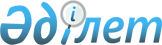 Об установлении дополнительного перечня лиц, относящихся к целевым 
группам на 2014 год по Теректинскому району
					
			Утративший силу
			
			
		
					Постановление акимата Теректинского района Западно-Казахстанской области от 22 апреля 2014 года № 137. Зарегистрировано Департаментом юстиции Западно-Казахстанской области 4 мая 2014 года № 3512. Утратило силу постановлением акимата Теректинского района Западно-Казахстанской области от 26 февраля 2015 года № 81      Сноска. Утратило силу постановлением акимата Теректинского района Западно-Казахстанской области от 26.02.2015 № 81 (вводится в действие со дня первого официального опубликования).      Руководствуясь Законами Республики Казахстан от 23 января 2001 года "О местном государственном управлении и самоуправлении в Республике Казахстан", от 23 января 2001 года "О занятости населения", исходя из ситуации на рынке труда и бюджетных средств, акимат района ПОСТАНОВЛЯЕТ:



      1. Установить дополнительный перечень лиц, относящихся к целевым группам на 2014 год по Теректинскому району:

      1) безработные, зарегистрированные в уполномоченном органе свыше шести месяцев;

      2) безработные граждане старше пятидесятилетнего возраста;

      3) лица, не работающие длительное время (один год и более);

      4) лица, не имеющие в семье ни одного работающего;

      5) лица, принявшие участие во временных и сезонных работах;

      6) лица, ранее не работавшие (впервые ищущие работу).



      2. Государственному учреждению "Отдел занятости и социальных программ Теректинского района" принять необходимые меры, вытекающие из настоящего постановления.



      3. Контроль за исполнением настоящего постановления возложить на заместителя акима района Л. Уалиева.



      4. Настоящее постановление вводится в действие со дня первого официального опубликования.      Аким района                      Ж. Сериккалиев
					© 2012. РГП на ПХВ «Институт законодательства и правовой информации Республики Казахстан» Министерства юстиции Республики Казахстан
				